AI GENITORI E AI DOCENTI DELLA   SCUOLA PRIMARIA					ALLA DSGAAI COLLABORATORI SCOLASTICIOggetto: Pagellino 1° quadrimestre - Assemblea genitoriPAGELLINO 1° QUADRIMESTRESi comunica che tutti i genitori degli alunni, per mezzo del registro elettronico, potranno entrare nella piattaforma a loro riservata per visualizzare e scaricare il Pagellino del 1° quadrimestre. Tale documento sarà pubblicato all’interno del registro elettronico a partire da lunedì 5 febbraio 2018.  I genitori, dall'8 febbraio, potranno richiedere copia in formato cartaceo, compilando il modulo a disposizione presso gli uffici di segreteria.I docenti incontreranno tutti i genitori nelle rispettive classi martedì 6 febbraio (secondo l’orario indicato dalle maestre) per un’assemblea nella quale presenteranno l’andamento didattico disciplinare della classe e forniranno spiegazioni in merito ai documenti, agli indicatori e ai criteri utilizzati per la valutazione del periodo. I docenti, dopo l’assemblea, saranno a disposizione per incontrare i genitori che vorranno ricevere brevi chiarimenti riguardanti il proprio figlio. Dopo la pubblicazione online della pagella, gli insegnanti si riserveranno di convocare gli eventuali genitori da loro individuati.Cordiali saluti                                                                                  IL DIRIGENTE SCOLASTICOProf. Claudio CancelliFirma autografa sostituita a mezzo stampa,ai sensi dell’art. 3, comma 2 del D. Lgs. n. 39/1993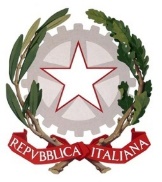 ISTITUTO COMPRENSIVO STATALE ALZANO LOMBARDO“Rita Levi-Montalcini”Via F.lli Valenti , 6 – 24022 Alzano Lombardo (BG) - C.F. 95118410166Cod.Mec. BGIC82100T – Sito www.icalzanolombardo.gov.it Tel. 035.511390 – Fax 035.515693Mail bgic82100t@istruzione.it - Pec bgic82100t@pec.istruzione.it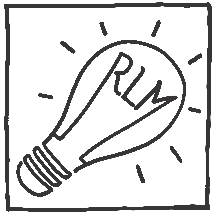 